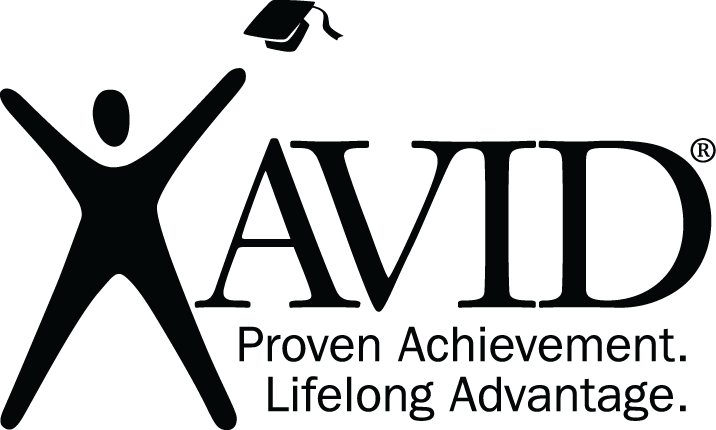 TOPIC/OBJECTIVE: Unit 7 - Water Quality(Types of Pollution [Cause & Effect], Macroinvertebrates, Conservation)NAME:  CLASS/PERIOD:  DATE:  ESSENTIAL QUESTION:  How do ecologists monitor and maintain water quality around the globe?ESSENTIAL QUESTION:  How do ecologists monitor and maintain water quality around the globe?ESSENTIAL QUESTION:  How do ecologists monitor and maintain water quality around the globe?QUESTIONS:  Complete the T chart of  type of water pollutants and examplesDiscuss (Explain in detail) what  macroinvertebrates are and why they are bioindicators.Compare and contrast high BOD and low BOD in terms human activities that cause decreased water quality and the effects on the ecosystem.NOTES/ANSWER:  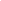 NOTES/ANSWER:  SUMMARY:  Sentence FrameEcologists use _______________________________ to determine _______________________ using a Biotic Index.  When water levels are not up to a standard level, humans are told to decrease the following activities _______________________________________________, ___________________________________, and ______________________________________________. Based on knowledge of water quality prevention, I can use this information to ____________________________________________________________________________________ ____________________________________________________________________________. SUMMARY:  Sentence FrameEcologists use _______________________________ to determine _______________________ using a Biotic Index.  When water levels are not up to a standard level, humans are told to decrease the following activities _______________________________________________, ___________________________________, and ______________________________________________. Based on knowledge of water quality prevention, I can use this information to ____________________________________________________________________________________ ____________________________________________________________________________. SUMMARY:  Sentence FrameEcologists use _______________________________ to determine _______________________ using a Biotic Index.  When water levels are not up to a standard level, humans are told to decrease the following activities _______________________________________________, ___________________________________, and ______________________________________________. Based on knowledge of water quality prevention, I can use this information to ____________________________________________________________________________________ ____________________________________________________________________________. 